Создание второго окна приложенияЦель работыОзнакомиться со способом создания и запуска второго окна в составе мобильного приложения. Методические указанияСоздадим новый проект. По умолчанию, новый проект состоит из одной активити с пустым расположением. Во-первых, создадим расположение, состоящее из одной кнопки. При нажатии на эту кнопку мы будем переходить во второе окно приложения:<?xml version="1.0" encoding="utf-8"?><LinearLayout   xmlns:android="http://schemas.android.com/apk/res/android"   android:orientation="vertical"   android:layout_width="fill_parent"   android:layout_height="fill_parent">   <Button       android:layout_width="wrap_content"       android:layout_height="wrap_content"       android:text="Go to Activity Two"       android:id="@+id/btnActTwo">   </Button></LinearLayout>Создадим для этой кнопки обработчик нажатия, пока пустой:@Overridepublic void onClick(View v) {   switch (v.getId()) {       case R.id.btnActTwo:           // TODO Call second activity           break;       default:           break;   }}Теперь попробуем добавить новую активити. Самый простой способ это сделать - щелкнуть на проекте в панели навигатора правой кнопкой и выбрать пункт меню New -> Activity -> Empty Activity, как показано на рисунке: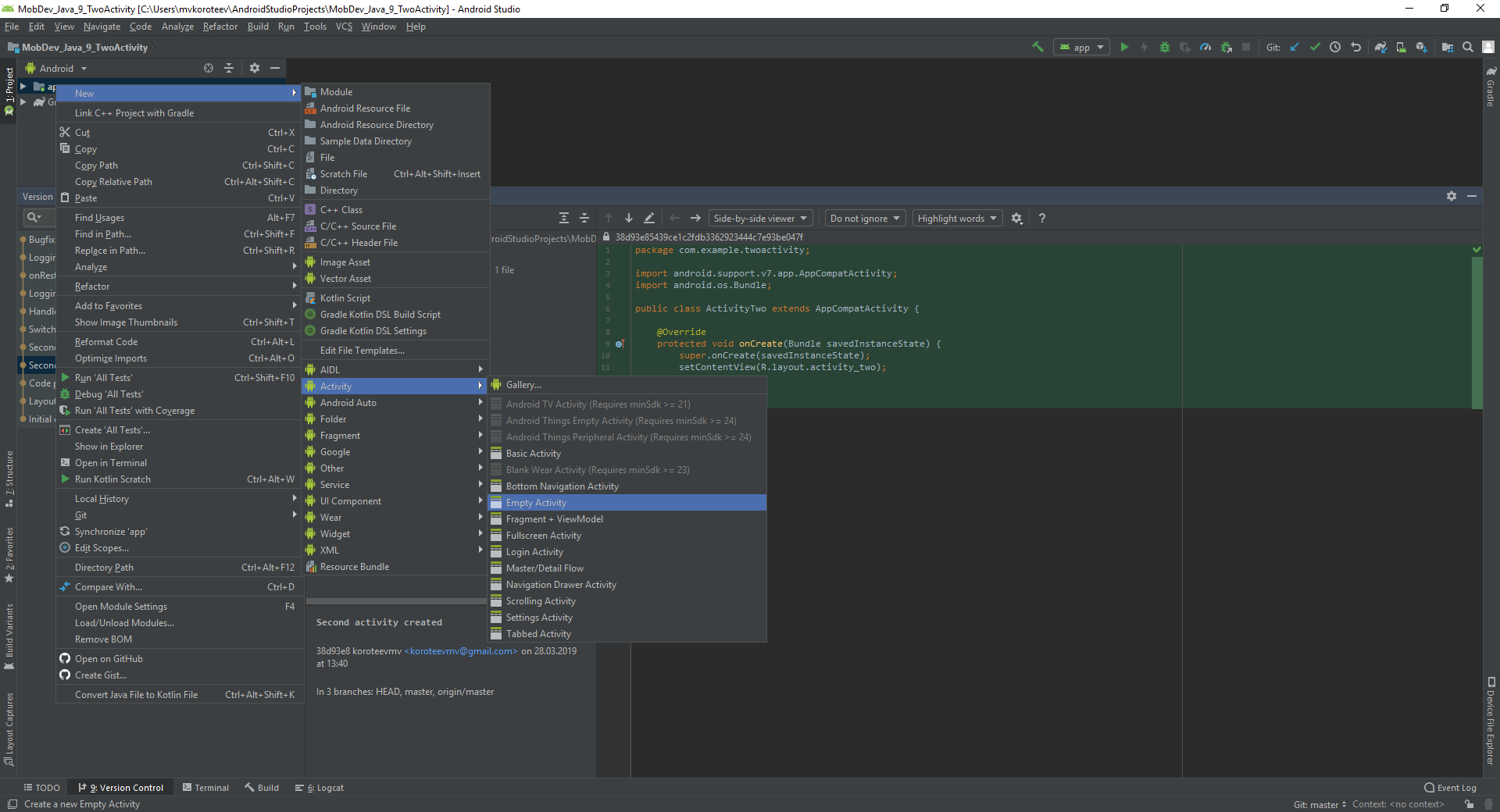 Мы должны увидеть окно добавления нового окна (активити), которое весьма похоже на окно, появляющееся при создании нового проекта. Здесь мы можем ввести имя нашего нового компонента, имя файла с расположением элементов и некоторые другие параметры. Преимуществом этого способа создания новой активити является то, что студия автоматизирует весь процесс за нас, создает все необходимые файлы и вносит нужные дополнения в файл манифеста. 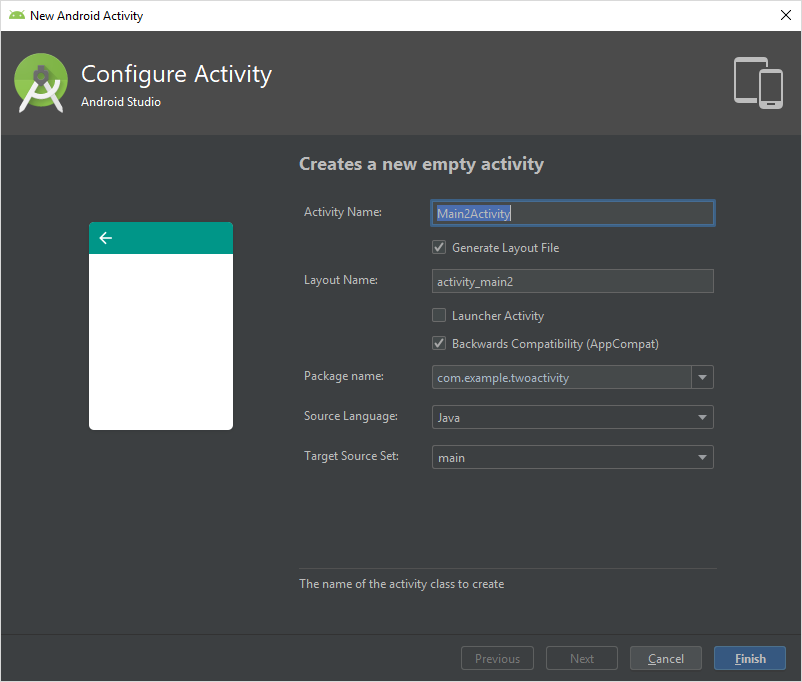 При нажатии на кнопку Finish мы должны увидеть два новых файла в нашем проекте - один с программным кодом и один с XML расположением. Обратите внимание, что оба окна приложения, несмотря на то, что являются независимыми компонентами приложения, существуют в одном адресном пространстве. Обратите внимание на то, что в файле манифеста появилась новая строка:<activity android:name=".ActivityTwo"></activity>То есть, наша новая активити полноценно зарегистрирована в нашем приложении.Теперь для иллюстрации создадим расположение второго окна. Создадим в нем одно текстовое поле:<LinearLayout   xmlns:android="http://schemas.android.com/apk/res/android"   android:orientation="vertical"   android:layout_width="match_parent"   android:layout_height="match_parent">   <TextView       android:id="@+id/textView1"       android:layout_width="wrap_content"       android:layout_height="wrap_content"       android:text="This is Activity Two">   </TextView></LinearLayout>Теперь для организации перехода в новое окно нам осталось дописать в обработчике тапа по кнопке создание интента и запуск активити. В данном случае воспользуемся явным вызовом - передадим в интент конкретное название только что созданной активити:public void onClick(View v) {   switch (v.getId()) {       case R.id.btnActTwo:           Intent intent = new Intent(this, ActivityTwo.class);           startActivity(intent);           break;       default:           break;   }}Регистрацию обработчика тапа оставляем на самостоятельную реализацию.Теперь при запуске приложения мы должны иметь возможность перейти в новое окно по тапе на кнопке. Обратите внимание, что для возврата к предыдущему окну нам можно воспользоваться стандартной кнопкой Назад. Для того, чтобы лучше понять жизненный цикл активности давайте добавим в наше основное окно реализации некоторых стандартных методов жизненного цикла:@Overrideprotected void onStart() {   super.onStart();   Log.d(TAG, "MainActivity: onStart()");}@Overrideprotected void onResume() {   super.onResume();   Log.d(TAG, "MainActivity: onResume()");}@Overrideprotected void onPause() {   super.onPause();   Log.d(TAG, "MainActivity: onPause()");}@Overrideprotected void onStop() {   super.onStop();   Log.d(TAG, "MainActivity: onStop()");}@Overrideprotected void onDestroy() {   super.onDestroy();   Log.d(TAG, "MainActivity: onDestroy()");}@Override   protected void onRestart() {       super.onRestart();       Log.d(TAG, "MainActivity: onRestart()");}Эти методы, как Вы помните, вызываются автоматически системой при смене состояния активности, например, при приостановке активности. В данном случае, мы в каждом из этих методов пишем в поток логов специальное сообщение, поясняющее, какой метод когда был вызван. Первый аргумент, это просто метка, позволяющая в общем потоке методов выделить созданные нами сообщения:final String TAG = "States";Так как метод onCreate также относится к методам жизненного цикла, добавим соответствующее сообщение и в него:Log.d(TAG, "MainActivity: onCreate()");Для более полной информации можете самостоятельно добавить соответствующие сообщения во вторую активити.Теперь запустим наше приложение и убедимся, что все работает, как нужно:Мы можем посмотреть диагностические сообщения, которые посылает и сама система, и студия, и непосредственно наше приложение в окне Logcat студии. Для удобства отфильтруем сообщения по нашей метке States: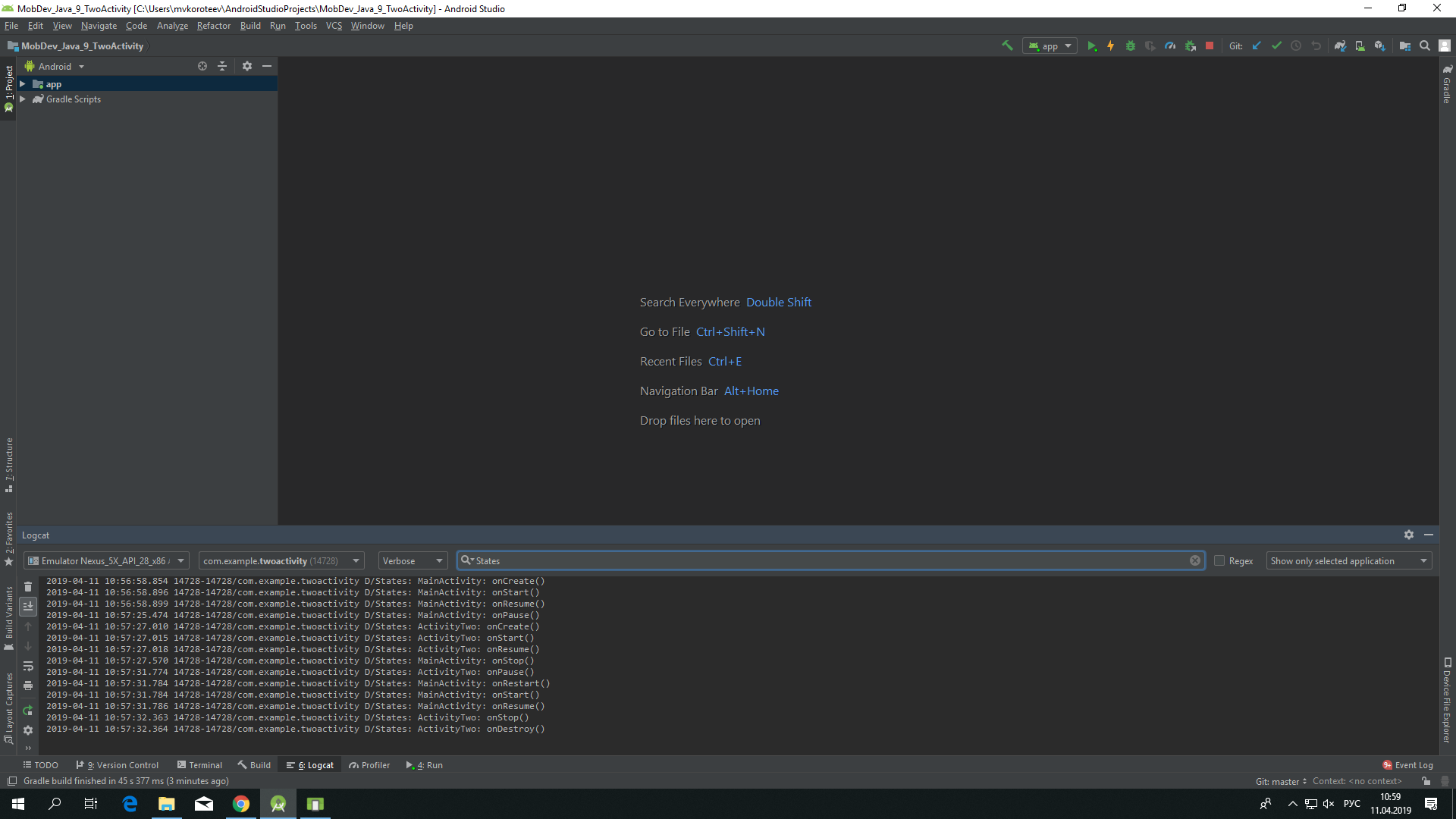 Теперь вы знаете, как создавать и вызывать новое окно в составе вашего приложения. Контрольные вопросыЗачем делить приложение на несколько окно? Почему нельзя использовать разные расположения?Что такое интент и зачем он нужен?Как вызвать определенное окно своего приложение? А другого?Что такое таск? Почему при перемещении между окнами работает кнопка “Назад”?Дополнительные заданияСоздайте приложение, состоящее из четырех активностей и реализуйте переходы между ними. Реализуйте переходы между активностями используя меню приложения. Меню должно быть описано в XML файле и быть общим для всех четырех активностей. (*) Реализуйте передачу данных между активностями. В первом окне создайте текстовое поле для ввода имени и кнопку. При тапе на кнопку должно открываться второе окно, в котором отображается имя, введенное пользователем.Полезная ссылка:http://green-willow.ru/item/669-android-select-activity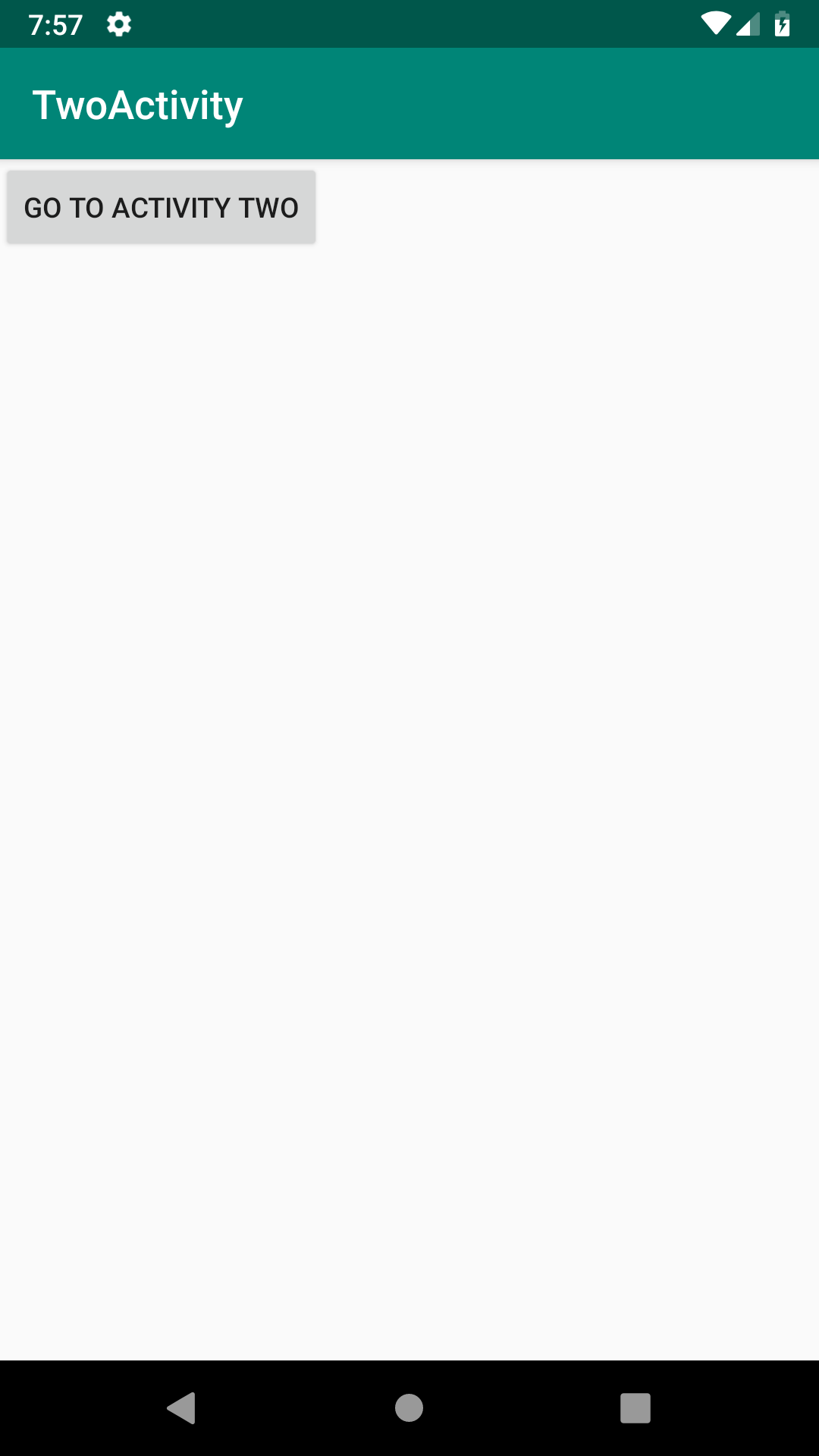 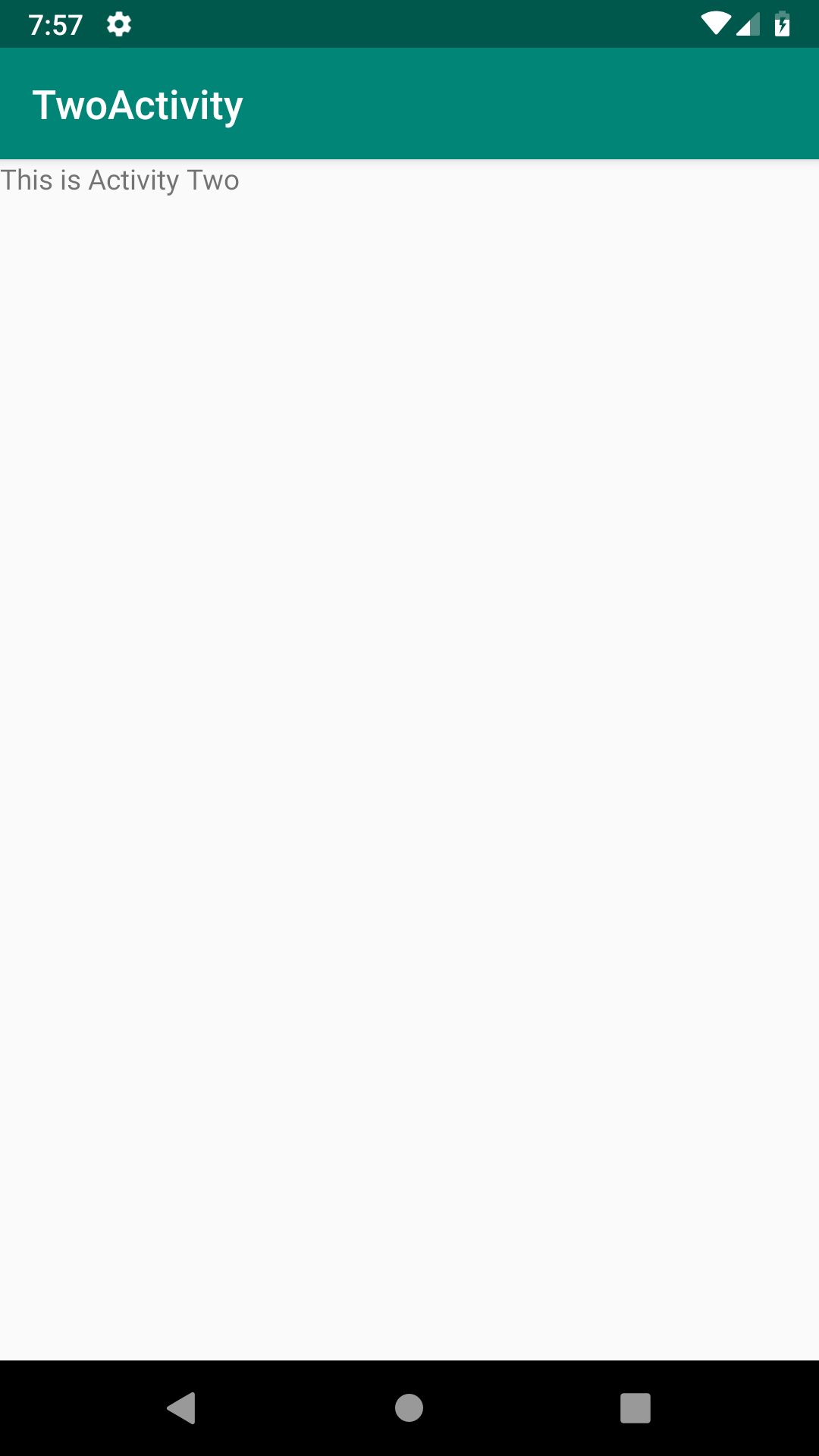 